附件2 “能者为师”特色课程信息汇总表省教育厅（教委）：（盖章） 省级联系人：       联系电话：                       填表时间：     年    月   日 注：1.要求填写基层推荐单位；2.请按推荐顺序填写登记表。      3.省级联系人扫二维码加入“社区教育能者为师工作群”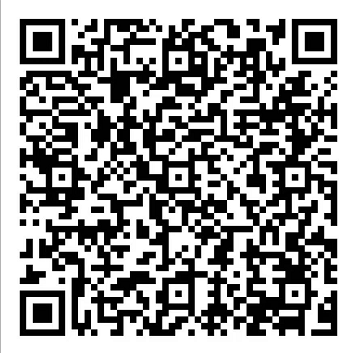 如二维码失效，请直接致电教育部社区教育研究培训中心联系。序号推荐主题课程名称牵头人/讲授人姓名年龄区（县）级推荐单位单位联系人联系电话